PENGARUH RETURN ON INVESTMENT (ROI), EARNING PER SHARE (EPS), DAN DIVIDEN PER SHARE (DPS) TERHADAP HARGA SAHAM(Studi Pada Perusahaan Sektor Property & Real Estate yang Terdaftar di Bursa Efek Indonesia Periode 2011-2015)DRAFT SKRIPSIUntuk memenuhi salah satu syarat sidang skripsiGuna memperoleh gelar Sarjana EkonomiDisusun Oleh: 	  Rani Ramdhaniaty	       114020085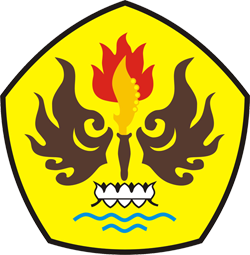 PROGRAM STUDI AKUNTANSIFAKULTAS EKONOMI DAN BISNIS UNIVERSITAS PASUNDANBANDUNG2017PENGARUH RETURN ON INVESTMENT (ROI), EARNING PER SHARE (EPS), DAN DIVIDEN PER SHARE (DPS) TERHADAP HARGA SAHAM(Studi Pada Perusahaan Sektor Property & Real Estate yang Terdaftar di Bursa Efek Indonesia Periode 2011-2015)DRAFT SKRIPSIUntuk memenuhi salah satu syarat sidang skripsiGuna memperoleh gelar Sarjana EkonomiProgram Studi : AkuntansiFakultas Ekonomi Universitas PasundanBandung,    April 2017Mengetahui,Pembimbing,Ruslina Lisda, S.E., M.Si., Ak.,CANIDN: 0406037101PENGARUH RETURN ON INVESTMENT (ROI), EARNING PER SHARE (EPS), DAN DIVIDEN PER SHARE (DPS) TERHADAP HARGA SAHAM(Studi Pada Perusahaan Sektor Property & Real Estate yang Terdaftar di Bursa Efek Indonesia Periode 2011-2015)DRAFT SKRIPSIUntuk memenuhi salah satu syarat sidang skripsiGuna memperoleh gelar Sarjana EkonomiProgram Studi : AkuntansiFakultas Ekonomi Universitas PasundanBandung,    April 2017Mengetahui,Pembimbing,Ruslina Lisda, S.E., M.Si., Ak.,CANIDN: 0406037101Dekan Ketua Program Studi AkuntansiDr. Atang Hermawan, SE., MSIE., Ak., MSIENIDN : 0401036501R. Moch. Noch,Drs., M.Ak, Ak., CA.NIDN: 0018046108Ketua Program Studi AkuntansiR. Moch. Noch,Drs., M.Ak, Ak., CA.NIDN: 0018046108